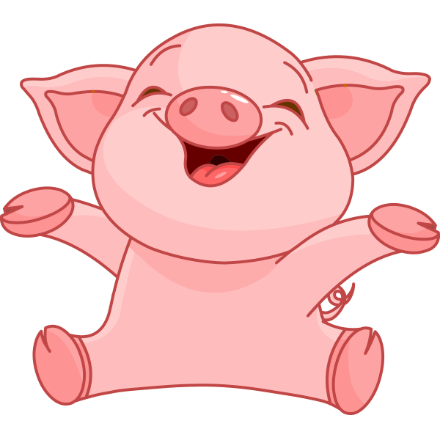 ANIMAL WELFAREAnimal Welfare Approved has the most rigorous standards for farm animal welfare. Its standards have been developed in collaboration with scientists, veterinarians, researchers, and farmers across the globe to maximize practicable, high‐welfare farm management.The main welfare issues are: 1) Pain and healing responses due to surgical procedures2) The availability and efficacy of pain relief measures3) Age limits before pain relief is required4) Ability to perform the required taskGuidelines for surgical procedures include:Pre‐surgical approval and assessment Requirements of a surgical suite Preparation of the surgeon, animal, and surgical instruments Aseptic technique Anaesthesia Monitoring the anesthetized patient Anaesthetic and postoperative recovery Recordkeeping for USDA‐speciesANIMAL WELFARE WAS MAINTAINED BEFORE, DURING AND AFTER SURGERY FOR ALL OUR PATIENTS.  PAIN KILLERS WERE ADMINISTERED, SUFFICIENT FEED, WATER AND SPACE WERE GIVEN AND THEY WERE CHECKED ON EVERYDAY. 